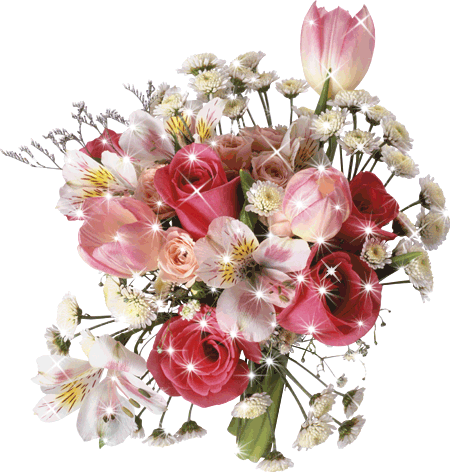 НОМЕРА:Песня: «Мы актеры, мы таланты»Песня «Именинница» в исполнении Гнилозубовой Галины и Парыгиной Ирины.Танец «Белые крылья»Песня «Весна» в исполнении 5 классаТанец «Ча-ча-ча» в исполнении Мартынюка Кирилла и Потапенко Олеси
     6. Выступление 3 классаПесня: Грюн-грюн в исполнении 6 и 7 классаПесня «Разукрасим все планеты»в исполнении Дорохиной Ирины и Линде АнастасииПесня «Может знает лес» в исполнении Титовой Анны и Максимовой АленыПесня «Бедный ежик» в исполнении Дорохиной Ирины и Климко АнныПесня в исполнении  Антоновой ТатьяныПесня Мамонтенка исполняет Жигалова ЕленаПесня «Я рожден в Советском союзе» исполняют обучающиеся Тавричанской школыПесня «Алые паруса»
15. Пародия на Витаса в исполнении обучающихся 4 класса.16.  Песня «Омская лирическая» в исполнении Гнилозубовой Галины и Парыгиной Ирины